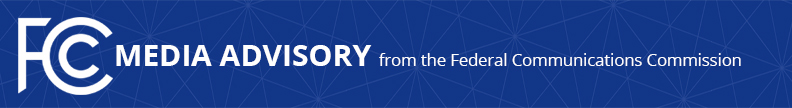 Media Contact: Evan Swarztrauber, (202) 418-2261evan.swarztrauber@fcc.govFor Immediate Release   --MEDIA ADVISORY: Commissioner Carr to Visit Rural Communities in Southern NevadaVisit Will Focus on the Impact of High-Speed Broadband on Small Businesses, Healthcare, Education, and Economic Opportunity  WASHINGTON—On Monday, April 9, FCC Commissioner Brendan Carr will visit southern Nevada, including the towns of Beatty, Amargosa Valley, Pahrump, and Mountain Springs in rural parts of Nye County and Clark County.  The visit will focus on the impact that high-speed broadband can have on small businesses, healthcare, education, and economic development in these rural communities.  Commissioner Carr’s trip will include visits to:Beatty Medical Clinic, which practices telemedicineBeatty High School to meet with students, staff, and local business ownersPonderosa Dairy in Amargosa ValleyLocal Pahrump broadcaster KPVM-TVMountain Falls housing development, where fiber is in the process of being deployedMountain Springs in Clark County for a roundtable on removing barriers to broadband access and deploymentMembers of the media are welcome to attend any of the visits on the tour. Contact Evan Swarztrauber at evan.swarztrauber@fcc.gov or on his cell at (202) 870-8405 for more information.###Office of Commissioner Brendan Carr: (202) 418-2200ASL Videophone: (844) 432-2275TTY: (888) 835-5322Twitter: @BrendanCarrFCCwww.fcc.gov/about/leadership/brendan-carrThis is an unofficial announcement of Commission action.  Release of the full text of a Commission order constitutes official action.  See MCI v. FCC, 515 F.2d 385 (D.C. Cir. 1974).